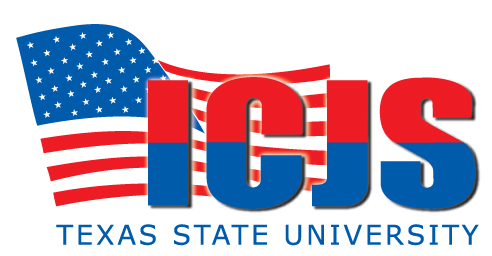 CSCS-ICJS SBLE OFFICER ADVANCED COURSE  #3954 Welcome – Registration - Course Agenda - Administrative Guidelines -Objectives – Course Overview & Grading schemeJuvenile Law Updates		Handling Mentally Challenged And Disturbed Students	Public Speaking - Class Presentations Research (Friday presentation assignment School Violence – Dating Violence)SBLE Role as Educator	   Non-lethal Use of Force Continuum (Violent Persons)    Austin ISD PD	Teen Suicide Intervention & Prevention (Behaviors) Practical Education Environment Tactics - EventsPractical Education Environment Tactics 	Krav Maga Refresher	Drug Awareness Drug Concealment 			Drug Use/Abuse Indicators	Collecting, Analyzing, Reporting HUMIT Intelligence Part II School Preparedness	 Parents On Patrol (POP) (Force Multiplier) ProgramSchool Preparedness	 School Watch Program (SWP) (Force Multiplier) Program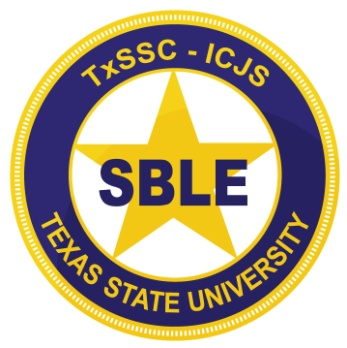 Public Speaking Class Presentations (PracticalGang Up-date – Behavior IndicatorsFinal Test Review - Course Evaluation & Final Test	